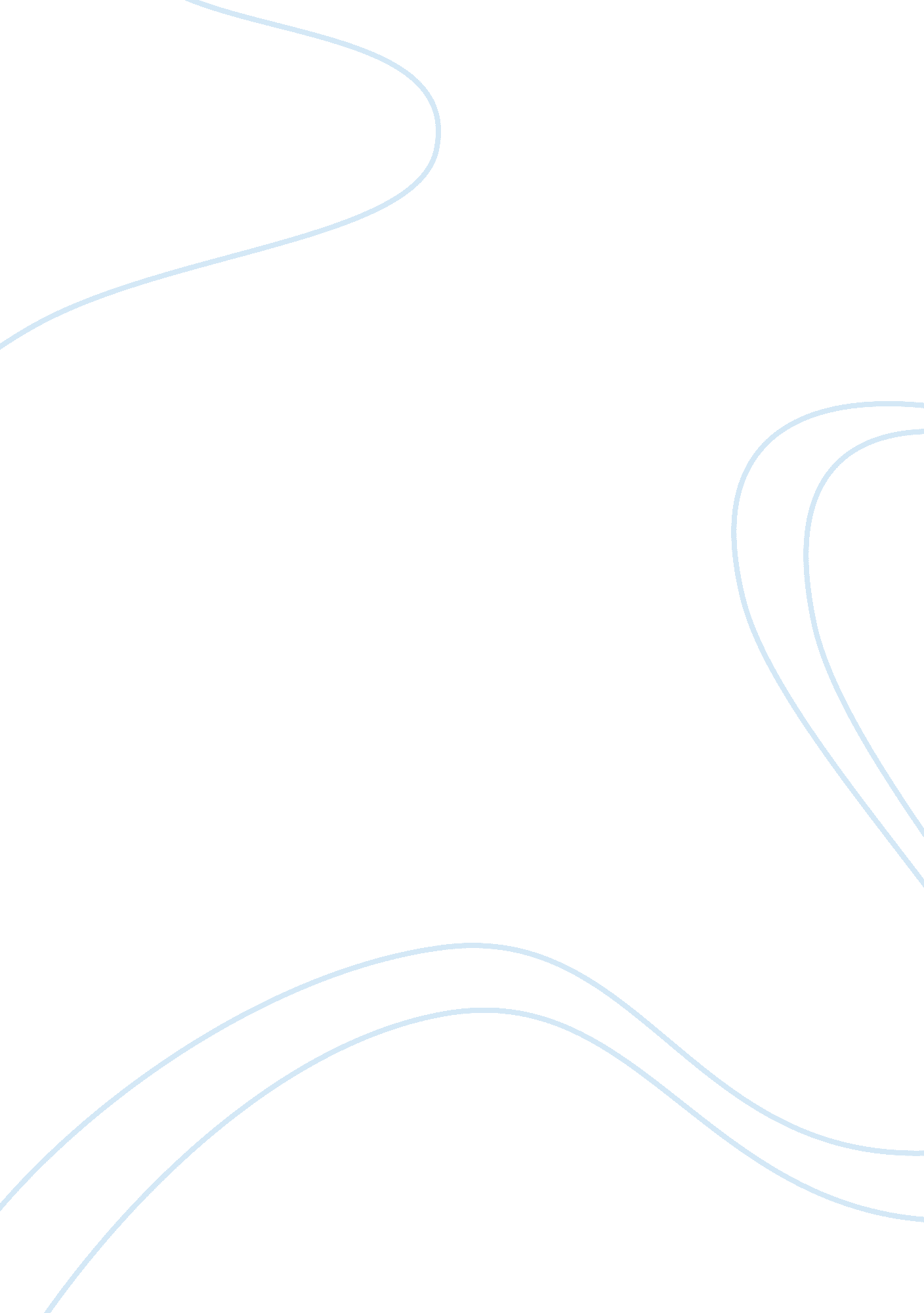 We accept that the worldwide war on medications is presently bringing about more ...War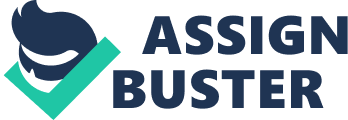 A logical dissection is a composed clarification about how an essayist (or speaker) endeavors to change the psyche of his or her group of onlookers. A compelling explanatory examination shows a full understanding of the interchange of the expository triangle. The reason for this task is to deliver a relative logical dissection of three articles on the same subject: one sourced from corporate media, the other sourced from the free or option press and the other distinguished from the nearby articles. These articles are Drug war and class war, America's amazingly oblivious voters, and The Slippery Slope Begins. 
Drug wars and class war is about the war between drug dealers in Brazil and the looming impacts on the nation and particularly the social classes. During his first significant discourse on open security and wrongdoing, Lula talked long ago taboo words, openly, around a " discovery” that exists in the judicial limb of the Brazilian government. 
“ A Judicial extension that, in under ten years, has very nearly multiplied the country's jail populace (from over one hundred thousand prisoners in 1993 to over two hundred and fifty thousand in May 2002 overwhelmingly, obviously, comprising of poor people) However, sorted out wrongdoing and roughness is today considered, as per popular notion overviews, the most obvious issue in the nation.” 
Because of the " discovery" that contains the insider facts about who truly does profit from narco-trafficking under medication preclusion is opened, there will be one and only passageway entryway left for the owning class. To achieve full legitimization of medications, acquittal for medication war detainees and litigants, and to introduce the comparing open amnesia of the sort that came in the United States, in 1933. 
In the second article, 'America's amazingly oblivious voters' Shenkman refers to some condemning realities to present his defense that Americans are badly arranged to guide the world's most compelling majority rules system. Just two of five voters can name the three extensions of the national government. What's more, forty-nine percent of Americans think the president has the power to suspend the Constitution. At the same time, for Shenkman, the seriousness of the issue snapped into center after Sept. 11, 2001, when surveys demonstrated that countless knew minimal about the assaults and the Iraq war that took after. He accuses a percentage of the general population's misconception of the White House message machine; however, he contends that Americans did little to look for reality. " As got to be certainly clear in logical surveys embraced after 9/11millions of Americans essentially can't comprehend the turns and turns that entangled civil arguments take," Shenkman composes. 
In the last article, The Slippery Slope Begins' is an examination on the ramifications of the US approach in the current battle against ISIS. There is no real way to peruse this other than as an inversion from the firm duty Mr. Obama made not to drench the nation in an alternate unending ground war in the Middle East. If there is any lesson to be taken from late military clashes, it is the way effortlessly the nation can slip into an unmanageable war, with outcomes that can't be completely predicted, and the battle against the Islamic State is more confounded and multidimensional than most. The worldwide coalition that Mr. Obama says is vital to his arrangement is simply being structured. While there have been certain steps to another government in Iraq, the positions of safeguard and inner parts clergymen stay unfilled as legislators keep on battling for force. In the interim, American-headed preparing of powers in Iraq and Syria (the supposed moderate restriction) that should be integral to the military battle will take months, and congressional approbation of the five hundred million dollars that Mr. Obama has asked for preparing and preparing Syrian radicals is a long way from certain. 
There are various aspects of rhetoric incorporated within the texts. The authors of each text looked into the use of a variety of rhetorical devices ranging from emotive, connotation, euphemisms, picturesque language, loaded, slanting, clichés, and slogans. An example to the errors, logical fallacies, stereotyping, and false analogy. This second article in the New York Times plays upon the ambiguity of the qualification between two terms that lie on a continuum. For example, the ideas of discriminating lie at inverse closures of a range of surface smoothness. This continuum is the " slant", and it is the absence of a non-self-assertive line between surface and circumstance that makes it " tricky". It does not take after from the way that there is no sharp, non-self-assertive line between the two words that there truly is no contrast between the two. A distinction in degree is still a distinction, and an enormous enough contrast in the degree can sum to a distinction in kind. Similarly, the absence of a brilliant line between opposite ideas does not imply that one of the ideas is a myth―that is, there is nothing to which it alludes. Case in point, some individuals have contended that there is no such thing as life, since the line in the middle of invigorates, and lifeless thing is fluffy. Notwithstanding, we can all effectively recognize numerous living things and nonliving things, and the way that there are a few things which fall into a hazy area, for instance―does not imply that the idea of life is without reference. However, these two fallacies are unique, and the way that they impart a name is terrible, they frequently have a relationship, which may defend treating them together: semantic tricky inclines regularly structure a premise for causal dangerous slants. As it were, individuals frequently believe that a causal slide from beginning to end is unavoidable because there is no exact, non-subjective partitioning line between the two ideas. 
In the first article (Drug war and class war) Authors settle on decisions. Its creator picked all expression and subtle elements in the entry. There are explanations for each decision. The decision of word- diction has empowered the reception of an emotive engage the situation off Brazil as showed in the excerpt beneath. The letter, marked by Lula and numerous other world pioneers, eluded to the prohibitionist medication war as the sire of a whole " industry" that damages society: 
" This industry has enabled composed offenders, adulterated governments at all levels, disintegrated global security, invigorated viciousness, and misshaped both financial markets and good values. These are the outcomes, not of medication utilization essentially, yet of many years of fizzled and vain medication war arrangements” 
The utilization of kairos that places the argument in the immediate connection of the nation's political perspectives as demonstrated in the passage beneath. 
" In numerous parts of the world, medication war legislative issues hinder open wellbeing endeavors to stem the spread of HIV, hepatitis and different irresistible ailments. Human rights are abused, and ecological strikes executed and detainment facilities immersed with a huge number of medication law violators” 
" Continuing in our flow strategies will just bring about more medication ill-use, more strengthening of medication markets and lawbreakers, and more ailments and enduring " The kairos engages the audience and joins the appropriation of ethos and poignancy satisfactory in making the story appealing. In an article by Sherman, there is a number of rhetoric devices used. Diction means an essayist's decision of words. Picking words relies on upon various variables, including the essayist's motivation, the target group, the author's tone, and the intentions of words. Tone alludes to the author's disposition to both the subject and the target group. Words like snide, humorous, offending, sassy, and furious may be utilized to portray the tone. Lingual authority assumes a paramount part in setting the tone of a bit of composing. Consistency and suitability are keys to perceiving phrasing problems. Obviously, the title is provocative. We ran with it because we need to attract thoughtfulness regarding the issue. I think individuals comprehend our governmental issues have gotten really dopey; and those individuals intrigued by learning why—I trust they get this book and perceive how the historical backdrop of the last half-century has brought us to this point. I see a mystery and an incongruity. The phrasing embraced is shortsighted in nature that implies it requires achieving a more prominent crowd base. 
Not just does the lingual authority slip into extremely casual, everyday utilization, (in the wake of starting on a reasonably formal note), yet given the target group – the conversational expression is most wrong, regardless of the fact that it were utilized all through the piece. Outstanding additionally how the outcry imprints influence the tone of the written work, making it over-charged inwardly, even crazy. Likewise, numerous words have undertones, which may influence the tone of composing. A meaning is an inferred or proposed significance. The article has constrained indicative sentences, which are esteemed in suitable for the theme under examination. Obviously, the utilization of accentuation is restricted to the full stops, commas and quotes as seen in this portion: 
“ Americans are getting what little data they have about the hopefuls from 30-second advertisements, and that is lacking as a premise for choosing how you are going to vote and what you think about our legislative issues. Previously, individuals got the greater part of their data from daily papers that were a greatly improved source. What's more when they were parts of expansive mass gatherings like political gatherings or worker's organizations where their gathering supervisors or work managers helped aide their reasoning about legislative issues, they had a superior handle of who at any rate was going to margarine their bread better”. 
In conclusion, the three articles are rich in the adoption of rhetorical devices. Through these devices, we can identify the main ideas put across. The emotive appeal for the topic addressed in the articles is brought out through the critical use of rhetoric devices within the text. 